УДК (третьего уровня)НАЗВАНИЕ СТАТЬИ НА РУССКОМ ЯЗЫКЕИ. О. Фамилия1 (первого автора), И. О. Фамилия2 (второго автора)1Организация, в которой работает первый автор, город, страна2Организация, в которой работает второй автор, город, странаАннотация – Включает актуальность темы исследования, постановку проблемы, цели исследования. В аннотации кратко описываются методы исследования, результаты исследования и ключевые выводы. Аннотация должна содержать от 500 знаков (проверить количество знаков можно используя функцию «Статистика», расположенную в закладке «Рецензирование»). После аннотации делается пропуск строки, и в следующей строке должны быть указаны ключевые слова (словосочетания), количество слов (словосочетаний) не более 5. Текст аннотации и ключевые слова набираются шрифтом Times New Roman, размер шрифта 10 пунктов (интервал перед строкой – 12 пунктов, после строки – 6 пунктов), слова «Аннотация» и «Ключевые» слова набирается шрифтом Times New Roman, размер шрифта 10 пунктов, с применением курсивного начертания. Особое внимание обращать на единство индексов УДК и терминологии.Ключевые слова – образец, оформление, статьяПорядок представления материалов:на первой строке в левом верхнем углу проставляется индекс УДК (третьего уровня);на второй (следующей за УДК) строке шрифтом Times New Roman 12 пункта (интервал перед строкой – 12 пунктов, после строки – 6 пунктов) прописными буквами полужирного начертания по центру указывается название статьи, точка в конце не ставится;на третьей (следующей за названием статьи) строке шрифтом Times New Roman 12 пункта (интервал перед строкой 12 пунктов) по центру указываются инициалы и фамилия авторов;на четвёртой (следующей за инициалами и фамилиями авторов) строке шрифтом Times New Roman 12 курсивом по центру указывает(ют)ся организация(и), в которой(ых) работает(ют) автор(ы): если статья имеет несколько соавторов, работающих в разных организациях, то все организации указываются одна под другой, а для указания принадлежности конкретного автора к конкретной организации используется система цифровых надстрочных индексов;аннотация выполняется шрифтом Times New Roman 10 пункта (интервал перед строкой – 12 пунктов, после строки – 6 пунктов) по ширине, без абзацного отступа;ключевые слова (не более 5 слов и словосочетаний, соответствующих УДК) выполняется шрифтом Times New Roman 10 пункта (интервал перед строкой – 12 пунктов, после строки – 6 пунктов) полужирного начертания по ширине, без абзацного отступа;за ключевыми словами (при необходимости) шрифтом Times New Roman 10 пункта по ширине, без абзацного отступа, начиная знаком «*» указывается источник финансирования: государственный контракт, грант;после ключевых слов или после источника финансирования следует текст доклада, состоящий из разделов: «I. Введение», «II. Теория», «III. Результаты», «IV. Обсуждение», «V. Заключение»;заканчивается статья разделом «СПИСОК ИСТОЧНИКОВ» (не допускается включение в «СПИСОК ИСТОЧНИКОВ» учебников и учебно-методических пособий, а также авторефератов и диссертаций).I. ВведениеТекст статьи должен быть в обязательном порядке структурирован с применением стандартных названий разделов: «I. Введение», «II. Теория», «III. Результаты», «IV. Обсуждение», «V. Заключение». Разделы нумеруются римскими цифрами, названия разделов располагаются в центре прописными буквами шрифтом Times New Roman 12 пунктов с интервалом: перед строкой – 12 пунктов, после строки – 6 пунктов. Переносы в названиях разделов не допускаются. В конце названия раздела точка не ставится.Раздел «I. Введение» включает актуальность темы исследования, обзор литературы по теме исследования, вытекающую из обзора постановку проблемы исследования, формулирование цели и задач исследования.Цель и задачи исследования должны быть сформулированы ясно, с применением специальной терминологии.Раздел «II. Теория» включает детальное описание теоретических основ исследования и/или методов проведения экспериментов/наблюдений, позволяющих воспроизвести результаты. Также здесь описываются материалы, приборы, оборудование и другие условия проведения экспериментов/наблюдений.В разделе «III. Результаты» представляют фактические результаты исследования: текст, таблицы, графики, диаграммы, уравнения, фотографии, рисунки.Раздел «IV. Обсуждение» содержит интерпретацию полученных результатов исследования, включая: соответствие полученных результатов гипотезе исследования; ограничения исследования и обобщение его результатов; предложения по практическому применению; предложения по направлению будущих исследований. Не допускается публикация ранее известных результатов без ссылки на источник цитирования.Раздел «V. Заключение» содержит краткие итоги разделов статьи без повторения формулировок, приведённых в них.Раздел «СПИСОК ИСТОЧНИКОВ» охватывает все документы, использованные при написании статьи.II. ТеорияТекст набирается в редакторе Microsoft Word. Размер бумаги – А4 (210297), правое и нижнее поля – 2,2 см, левое и верхнее поля – 1,8 см. Текст – в одну колонку; шрифт – Times New Roman, высота шрифта – 12 пунктов; абзацный отступ – 1,25 см; междустрочный интервал – множитель со значением 1,15; выравнивание текста – по ширине, заголовков – по центру.Аббревиатуры пишутся единообразно по всей статье. При первом упоминании термин указывается полностью, а аббревиатура в скобках, например, технологический трубопровод (ТН). Аббревиатуры, употребляемые как прилагательные, пишутся через дефис (например, ИК-спектроскопия).Формулы набираются только в стандартном редакторе Math Type (обычный размер 12 пт, индекс 10 пт, малый индекс 6 пт, символ 16 пт, малый символ 12 пт.). Формулы должны  располагаться по центру, пояснения к формуле даются, при необходимости, на следующей строке: каждый символ, входящий в формулу, поясняется с новой строки, причём первая строка начинается со слова «где» и размещается без абзацного отступа, остальные размещаются с новой строки с абзацного отступа. Пример:,					(1)где	ai – объёмная доля i-го компонента смеси, доли;Mi – молярная масса i-го компонента смеси, кг/моль.Используется сквозная нумерация формул по порядку следования в статье. Если ссылки на формулу не предусмотрены по тексту, формула не нумеруется. Номер формулы указывается в круглых скобках с правого края. При ссылке на формулу в тексте статьи номер формулы указывается также в круглых скобках.Не допускается использовать Math Type или Word Equation в абзацах для набора символов, а также верхних и нижних индексов: все символы физических величин за пределами формул набираются непосредственно в тексте статьи с использованием шрифта Times New Roman 12 пунктов, с использованием «надстрочных» и «подстрочных» знаков и, при необходимости, вставки «Символ».Для указания размерности физических величин в тексте статьи используются единицы системы СИ, использование внесистемных единиц допускается лишь в тех случаях, когда это является общепринятым стандартом обозначения в той или иной отрасли. Размерности переменных пишутся через запятую (E, кДж/моль). Угловые градусы никогда не опускаются: диапазон 5°–10°, а не 5–10°; на осях рисунков: θ, град, а не θ°. В качестве десятичного символа всегда используется запятая: 5,25.В качестве знака кавычек использовать «…».Для обозначения интервалов величин использовать знак «тире» без пробелов, например: в диапазоне 2,5–5,5 МПа.При создании маркированных списков используется знак «–», каждая следующая строка начинается с маленькой буквы, в конце промежуточной строки ставится знак «;», а в конце списка – «.» (см. пример в разделе V). Нумерованные списки создаются, когда необходимо сослаться на одни или несколько из перечисленных пунктов, а также прокомментировать информацию, представленную на рисунке. Оформление аналогично оформлению маркированного списка (см. пример в разделе IV), цифра или буква дополняется правой скобкой.III. РезультатыРисунки и фотографии должны быть четкие, хорошего качества. Рисунки в тексте должны иметь формат jpeg, обтекание текстов выбирать «в тексте», расположение – по центру. Подрисуночная надпись: «Рисунок», далее номер рисунка в тексте, точка, название (при необходимости) с заглавной буквы, далее двоеточие и пояснение элементов рисунка (при необходимости). Расположение подрисуночных подписей внутри рисунка не допускается, подписи набираются непосредственно в тексте статьи с использованием шрифта Times New Roman 12 пунктов. Подписи к рисункам должны быть отформатированы по центру. После подписи к рисунку следует отступ 6 пунктов. При ссылке на рисунок в тексте статьи не допускаются сокращения слова «pисунок». Рисунки нумеруются арабскими цифрами по порядку следования в тексте.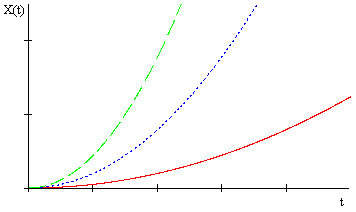 Рисунок 1. Название рисункаТаблицы нумеруются арабскими цифрами по порядку следования в тексте. Заголовок таблицы выполняется шрифтом Times New Roman 12 пунктов: слово «Таблица», далее номер таблицы в тексте, точка, название (при необходимости) с заглавной буквы.Количество столбцов и строк в таблице определяется автором. Шрифт для содержимого таблицы устанавливается Times New Roman 12 пунктов. Таблица располагается по центру, перед таблицей отступ 12 пунктов. При ссылке по тексту слово «таблица» пишут с маленькой буквы и полностью, например: смотри таблицу 1.Таблица 1. Название таблицыIV. ОбсуждениеПри сравнении полученных авторами теоретических и экспериментальных результатов с результатами работ, выполненных ранее, необходимо ссылаться на источник, где эти результаты были описаны.«СПИСОК ИСТОЧНИКОВ» указывается отдельным ненумерованным разделом. Нумерация источников производится в порядке цитирования и указывается в квадратных скобках, например [1]. Исключается использование в докладе ссылок на учебники и учебно-методические пособия, а также рукописи (авторефераты и диссертации), следует избегать излишнего самоцитирования.Библиографическое описание выполняется шрифтом Times New Roman 10, без абзацного отступа.Ниже в разделе «СПИСОК ИСТОЧНИКОВ» представлены примеры оформления библиографического описания источников в следующем порядке: монография с одним–тремя авторами;монографии с количеством авторов более трёх;справочник;статьи одного–трёх авторов в журнале (в сборнике трудов);статьи с количеством авторов более трёх в журнале (в сборнике научных трудов);электронный ресурс;книга на английском языке;статья в журнале на английском языке;электронный ресурс на английском языке.Библиографическое описание источников на английском языке производится аналогично.V. ЗаключениеДолжно быть сформулировано как ответ на цель исследования в соответствии с названием статьи.Список ИСТОЧНИКОВКоршак А.А. Современные средства сокращения потерь бензинов от испарения: монография / А.А. Коршак. – Уфа: ООО «ДизайнПолиграфСервис», 2001.–144 с.Переработка и утилизация нефтешламов и нефтезагрезнённых материалов, образующихся в местах добычи, транспортировки и переработки углеводородного сырья: монография / [Л.О. Штриплинг и др.]; Минобрнауки Росссии, Омский гос. техн. ун-т.– Новосибирск: Изд-во СО РАН, 2013.–176 с.Физические величины: справочник / под ред. И.С. Григорьева, Е.З. Мейлихова. – М.: Энергоатомиздат, 1991. – 1232 с.Шаркова, Т. В. Коррозионно-опасная микрофлора грунтов нефтяных месторождений Западной Сибири / Т. В. Шаркова, Н. В. Кутлунина, Н. П. Мингалев  // Нефтяное хозяйство. –2009. – № 8. – С. 108 – 111.Исследование возможности рекультивации или утилизации обезвреженных нефтезагрезнённых материалов после применения метода реагентного капсулирования / Л.О. Штриплинг [и др.] // Защита окружающей среды в нефтегазовом комплексе. – 2014. – № 12. – С. 44–46.Библиотека обработки изображений OpenCV [Электронный ресурс].–URL: http://opencv.org (01.08.2014).Khludnev A. M. Analysis of cracks in solids / A.M. Khludnev, V.A. Kovtunenko. Southampton. Boston: WIT Press, 2000. – 120 p.Gadd, G.M. Metals, minerals and microbes: Geomicrobiology and bioremediation / G.M. Gadd // Microbiology. – 2010. – № 156 (3). – pp. 609-643.ITNT Conference Web Site [Electronic resource]. — Access mode: http://itnt-conf.org (01.12.2016).Подача насоса, м3/чНапор, мКПД, %0300050029030100027575150026070